Publicado en  el 10/02/2014 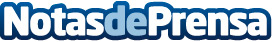 Éxito español en el Golf Industry Show-GCSAA 2014 de OrlandoFernando Expósito Muñoz, becado de la Real Federación Española de GolfDatos de contacto:Real Federación Española de GolfNota de prensa publicada en: https://www.notasdeprensa.es/exito-espanol-en-el-golf-industry-show-gcsaa_1 Categorias: Golf http://www.notasdeprensa.es